Ростовская область, Азовский район, село АлександровкаМуниципальное бюджетное общеобразовательное учреждение Александровская средняя общеобразовательная школа Азовского района                                                                                                                                                                              «Утверждаю»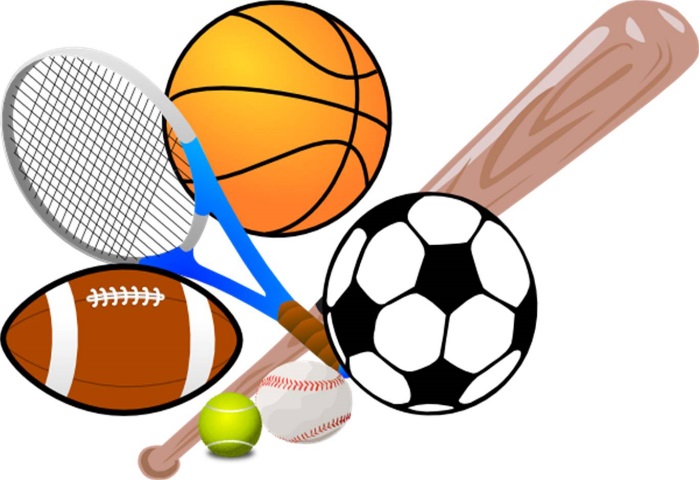                                                                                                                                        Директор МБОУ Александровской СОШДегтярёва С.В.                                                                                                                                                            Приказ № 61 от 28.08.2020г.РАБОЧАЯ   ПРОГРАММАВНЕУРОЧНОЙ ДЕЯТЕЛЬНОСТИ«Будь здоров!» (спортивно-оздоровительное направление) на 2020-2021 учебный годОсновное общее образование, 5 «А», и «Б» класс.Количество часов: 5 «А» и «Б»-38 час, 1 час в неделю;Учитель: Сидорец Андрей ИвановичРаздел 1. Пояснительная записка.Настоящая рабочая программа является частью основной образовательной программы основного  общего образования МБОУ Александровской СОШ, входит в содержательный раздел.Рабочая программа по курсу  «Будь здоров»  для 5  класса составлена в соответствии со следующими нормативно-правовыми документами:1. Федеральный Закон «Об образовании в Российской Федерации» от 29.12.2012г.  № 273-ФЗ (с изменениями);2. Федеральный государственный образовательный  стандарт основного  общего образования, утверждённый приказом Минобразования России от 17.12.2010г № 1897(с изменениями, приказ МИНОБРНАУКИ РОССИИ от 31.12.2015г №1577);3.Учебный план на 2019-2020 учебный год4.Примерная программа основного общего образования по курсу «Будь здоров», с учетом авторской программы В. И. Лях «Физическая культура» Просвещение 2017 г            Целью курса «Будь здоров» для 5 класса в соответствии с Федеральным Государственным образовательным стандартом основного общего образования является: сформировать у школьников мотивацию сохранения и приумножения здоровья средством подвижной игры.             Для достижения данной  цели необходимо решение следующих задач: Формирование знаний и представлений о здоровом образе жизни;Обучение  правилам поведения в процессе коллективных действий;Развитие познавательного интереса к русским народным играм, включение их в познавательную деятельность;Развитие активности, самостоятельности, ответственности;Развитие статистического и динамического равновесия, развитие глазомера и чувства расстояния;Развитие внимательности, как черты характера, свойства личности.Воспитание чувства коллективизма;Формирование установки на здоровый образ жизни;Воспитание бережного отношения к окружающей среде, к народным традициям.Педагогические технологии:           Педагогические технологии, используемые в процессе реализации рабочей программы, направлены на достижение соответствующих уровню основного общего образования личностных, метапредметных и предметных результатов.Формы организации внеурочной деятельности. Творческие работы, соревнования, игровая деятельность.Раздел 2. Результаты освоения курса внеурочной деятельности.Личностные результатыОпределять и высказывать под руководством учителя самые простые и общие для всех людей правила поведения при сотрудничестве (этические нормы);В предложенных педагогом ситуациях общения и сотрудничества, опираясь на общие для всех простые правила поведения, делать выбор, при поддержке других участников группы и педагога, как поступить.Метапредметные результатыРегулятивные УУД:Обучающиеся научатся:Определять и формулировать цель деятельности на занятиях с помощью учителя.Проговаривать последовательность действий на занятии.Обучающиеся получат возможность научиться:Совместно с учителем и другими учениками давать эмоциональную оценку деятельности класса на занятиях.Организовывать здоровьесберегающую жизнедеятельность (режим дня, утренняя зарядка, оздоровительные мероприятия, подвижные игры и т.д.).Познавательные УУД:Обучающиеся научатся:Добывать новые знания: находить ответы на вопросы,  свой жизненный опыт и информацию, полученную на занятии.Обучающиеся получат возможность научиться:Перерабатывать полученную информацию: делать выводы в результате совместной работы всего класса. Коммуникативные УУД: Обучающиеся научатся:Доносить  свою позицию до других: оформлять свою мысль.Слушать и понимать речь других.Обучающиеся получат возможность научиться:Совместно договариваться о правилах общения и поведения в школе и следовать им.Предметные результаты.– формирование первоначальных представлений о значении физической культуры для укрепления здоровья человека (физического, социального и психологического), о ее позитивном влиянии на развитие человека (физическое, интеллектуальное, эмоциональное, социальное), о физической культуре и здоровье как факторах успешной  учебы и социализации;– овладение умениями организовать здоровьесберегающую жизнедеятельность (режим дня, утренняя зарядка, оздоровительные мероприятия, подвижные игры и т.д.);– формирование навыка систематического наблюдения за своим физическим состоянием, величиной физических нагрузок, данными мониторинга здоровья (длины и массы тела и др.), показателями основных физических качеств (силы, быстроты, выносливости, координации, гибкости)– взаимодействие со сверстниками по правилам проведения подвижных игр и соревнований;– выполнение простейших акробатических и гимнастических комбинаций на высоком качественном уровне, характеристика признаков техничного исполнения;– выполнение технических действий из базовых видов спорта, применение их в игровой и соревновательной деятельности.Обучающиеся научатся:планировать занятия физическими упражнениями в режиме дня, организовывать отдых и досуг с использованием средств физической культуры;в доступной форме объяснять правила (технику) выполнения двигательных действий, анализировать и находить ошибки, эффективно их исправлять;подавать строевые команды, вести подсчёт при выполнении общеразвивающих упражнений;выполнять акробатические и гимнастические комбинации на необходимом техничном уровне, характеризовать признаки техничного исполнения;выполнять технические действия из базовых видов спорта, применять их в игровой и соревновательной деятельности;взаимодействовать со сверстниками по правилам проведения подвижных игр и соревнований;представлять физическую культуру как средство укрепления здоровья, физического развития и физической подготовки человека;организовывать и проводить со сверстниками подвижные игры и элементы соревнований, осуществлять их объективное судейство;бережно обращаться с инвентарём и оборудованием, соблюдать требования техники безопасности к местам проведения.
Обучающиеся получат возможность научиться:составлять индивидуальный режим дня и соблюдать его;выполнять физические упражнения для развития физических навыков;различать “полезные” и “вредные” продукты;использовать средства профилактики ОРЗ, ОРВИ, клещевой энцефалит;определять благоприятные факторы, воздействующие на здоровье; заботиться о своем здоровье; находить выход из ситуаций, связанных с употреблением алкоголя, наркотиков, сигарет;применять коммуникативные и презентационные навыки;использовать навыки элементарной исследовательской деятельности в своей работе;оказывать первую медицинскую помощь при кровотечении, удушении, утоплении, обморожении, ожоге, травмах, тепловом и солнечном ударах;находить выход из стрессовых ситуаций;принимать разумные решения по поводу личного здоровья, а также сохранения и улучшения безопасной и здоровой среды обитания;адекватно оценивать своё поведение в жизненных ситуациях;отвечать за свои поступки;отстаивать свою нравственную позицию в ситуации выбора.Раздел 3.  Содержание курса внеурочной деятельности «Будь здоров!» с указанием форм организации  и видов деятельности.  5 «А» и «Б» классТематический план1.Подвижные игры с элементами легкой атлетики – 10 занятий (Работа в группах, парах, соревнования, конкурсы, индивидуальная работа)       Ученики приобретают основы умений бега на короткие и длинные дистанции, прыжков в длину и высоту с места и с разбега, метаний в цель и на дальность. Бег, прыжки и метания отличаются большой вариативностью выполнения и применения в различных условиях.“ БЕГ С   МЯЧИКОМ ““БЕГ ПО ПРЯМОЙ ДОРОЖКЕ ИЗ РАЗЛИЧНЫХ ПОЛОЖЕНИЙ ““ БЕГ НА ВСТРЕЧУ С ОСТАНОВКОЙ ““ ЧЕЛНОЧНЫЙ  БЕГ ““ КТО ЛУЧШИЙ И  БЫСТРЫЙ “.“ МЕТАНИЕ В ПОДВИЖНУЮ ЦЕЛЬ ““КТО   САМЫЙ СИЛЬНЫЙ ”“ ДЕЖУРСТВО ХОДЬБЫ И БЕГА ““ТОЛКАНИЕ МЯЧИКА В ОБРУЧ “ 2. Подвижные игры с элементами волейбола – 11 занятий (Работа в группах, парах, соревнования, конкурсы, индивидуальная работа) Пионербол, мини-волейбол (игра по упрощённым правилам). Спортивные игры способствуют развитию всех физических качеств, совершенствуют двигательные умения и навыки.«Мяч в воздухе»«Мяч капитану»«Попади в квадрат»«Не урони шарик»«Волейбол в кругу»«Поймай и передай»Мяч в обручеМяч над головойПередача центровомуПрими подачу.Пионербол.3. Подвижные игры-эстафеты с элементами гимнастики – 9 занятий (Работа в группах, парах, соревнования конкурсы, индивидуальная работа)     Развитие  разнообразных двигательных способностей и совершенствование умений, развитие творчества, воображения, внимания, воспитание инициативности, самостоятельности действий. “Пролезь через мост”“Повтори за мной”.“Придумай упражнение”“Кувырок через обруч”.“Силачи”“Переправа”“Эстафета с гимнастическими скамейками”“Кувырки с мячом в руках”4. Подвижные игры с элементами гандбола – 8 занятий (Работа в группах, парах, соревнования конкурсы, индивидуальная работа)     Игры с мячом позволяют обучающимся овладеть навыками ловли и передачи мяча, развивать скоростно-силовые и координационные способности, ловкость выносливость, способы взаимодействий в команде.«Чей мяч быстрее»«Перехвати мяч»«Меткий мяч», «Сбей мяч», «Броски мяча под веревкой».Раздел 4.  Календарно-тематическое планирование.«СОГЛАСОВАНО»                                                                                                                                                 «СОГЛАСОВАНО»                         2020 год                                                                                                                                                 2020 годРуководитель методического объединения                                                                         Руководитель методического совета             _______________ Остапец Е.А.                                                                                       _____________ Зозуля С.Н. №Тема разделаКоличество часов1Подвижные игры с элементами легкой атлетики10 часов2Подвижные игры с элементами волейбола11 часов3Подвижные игры-эстафеты с элементами гимнастики9 часов4Подвижные игры с элементами гандбола8 часовВсего38 часов№Название раздела и темыКол-во часовХарактеристика основных видов деятельности ученика(на уровне учебных действий) по теме5 «а»класс5 «а»класс5 «а»класс5 «а»класс№Название раздела и темыКол-во часовХарактеристика основных видов деятельности ученика(на уровне учебных действий) по темедатадатадатадатаПодвижные игры с элементами легкой атлетики 10 часовПодвижные игры с элементами легкой атлетики 10 часовПодвижные игры с элементами легкой атлетики 10 часовПодвижные игры с элементами легкой атлетики 10 часовПлан.Фактич.План.Фактич.Подвижные игры с элементами легкой атлетики 10 часовПодвижные игры с элементами легкой атлетики 10 часовПодвижные игры с элементами легкой атлетики 10 часовПодвижные игры с элементами легкой атлетики 10 часов1“ БЕГ С   МЯЧИКОМ “1часПринимать участие в подвижных играх, развивать быстроту, ловкость. 04.0904.092“БЕГ ПО ПРЯМОЙ ДОРОЖКЕ ИЗ РАЗЛИЧНЫХ ПОЛОЖЕНИЙ “1часПринимать участие в подвижных играх, развивать быстроту, ловкость. 11.0911.093“ БЕГ НА ВСТРЕЧУ С ОСТАНОВКОЙ “1 часПринимать участие в подвижных играх, развивать быстроту, ловкость. 18.0918.094“ ЧЕЛНОЧНЫЙ БЕГ “1часПринимать участие в подвижных играх, развивать быстроту, ловкость.  25.0925.095“ КТО ЛУЧШИЙ И БЫСТРЫЙ “.1часПринимать участие в подвижных играх, развивать быстроту, ловкость. 02.1002.106“ МЕТАНИЕ В ПОДВИЖНУЮ ЦЕЛЬ “1часПринимать участие в подвижных играх, развивать быстроту, ловкость. 09.1009.107“КТО   САМЫЙ СИЛЬНЫЙ”1часПринимать участие в подвижных играх, развивать быстроту, ловкость. 16.1016.108“ ДЕЖУРСТВО ХОДЬБЫ И БЕГА “1часПринимать участие в подвижных играх, развивать быстроту, ловкость. 23.1023.109“ТОЛКАНИЕ МЯЧИКА В ОБРУЧ “1часПринимать участие в подвижных играх, развивать быстроту, ловкость. 30.1030.1010“ ЧЕЛНОЧНЫЙ БЕГ “1часПринимать участие в подвижных играх, развивать быстроту, ловкость. 06.1106.11Подвижные игры с элементами волейбола 11 часовПодвижные игры с элементами волейбола 11 часовПодвижные игры с элементами волейбола 11 часовПодвижные игры с элементами волейбола 11 часов11«Мяч капитану»1часПринимать участие в подвижных играх, развивать быстроту, ловкость.  13.1113.1112«Попади в квадрат»1часПринимать участие в подвижных играх, развивать быстроту, ловкость.  20.1120.1113«Не урони шарик»1часПринимать участие в подвижных играх, развивать быстроту, ловкость.  27.1127.1114«Волейбол в кругу»1часПринимать участие в подвижных играх, развивать быстроту, ловкость.  04.1204.1215«Поймай и передай»1часПринимать участие в подвижных играх, развивать быстроту, ловкость.  11.1211.1216Мяч в обруче1часПринимать участие в подвижных играх, развивать быстроту, ловкость.  18.1218.1217Мяч над головой1часПринимать участие в подвижных играх, развивать быстроту, ловкость.  25.1225.1218Передача центровому1часПринимать участие в подвижных играх, развивать быстроту, ловкость.  08.0108.0119Прими подачу1часПринимать участие в подвижных играх, развивать быстроту, ловкость.  15.0115.0120Пионербол1часПринимать участие в подвижных играх, развивать быстроту, ловкость.  22.0122.0121Прими подачу1часПринимать участие в подвижных играх, развивать быстроту, ловкость.  29.0129.01Подвижные игры-эстафеты с элементами гимнастики 9 часовПодвижные игры-эстафеты с элементами гимнастики 9 часовПодвижные игры-эстафеты с элементами гимнастики 9 часовПодвижные игры-эстафеты с элементами гимнастики 9 часов22“Пролезь через мост”1часПринимать участие в играх, развивать мышление и сообразительность. быстроту и ловкость.05.0205.0223“Повтори за мной”.1часПринимать участие в играх, развивать мышление и сообразительность. быстроту и ловкость.12.0212.0224“Придумай упражнение”1часПринимать участие в играх, развивать мышление и сообразительность. быстроту и ловкость.19.0219.0225“Кувырок через обруч”.1часПринимать участие в играх, развивать мышление и сообразительность. быстроту и ловкость.26.0226.0226“Силачи”1часПринимать участие в играх, развивать мышление и сообразительность. быстроту и ловкость.05.0305.0327“Переправа”1часПринимать участие в играх, развивать мышление и сообразительность. быстроту и ловкость.12.0312.0328“Эстафета с гимнастическими скамейками”1часПринимать участие в играх, развивать мышление и сообразительность. быстроту и ловкость.19.0319.0329“Кувырки с мячом в руках”1часПринимать участие в играх, развивать мышление и сообразительность. быстроту и ловкость.26.0326.0330“Пролезь через мост”1часПринимать участие в играх, развивать мышление и сообразительность. быстроту и ловкость.02.0402.04Подвижные игры с элементами гандбола 8 часовПодвижные игры с элементами гандбола 8 часовПодвижные игры с элементами гандбола 8 часовПодвижные игры с элементами гандбола 8 часов31«Чей мяч быстрее»1часПринимать участие в играх, развивать мышление и сообразительность. быстроту и ловкость.09.0409.0432«Перехвати мяч»1часПринимать участие в играх, развивать мышление и сообразительность. быстроту и ловкость.16.0416.0433«Меткий мяч»1часПринимать участие в играх, развивать мышление и сообразительность. быстроту и ловкость.23.0423.0434«Сбей мяч»1часПринимать участие в играх, развивать мышление и сообразительность. быстроту и ловкость.30.0430.0435«Броски мяча под веревкой»1часПринимать участие в играх, развивать мышление и сообразительность. быстроту и ловкость.07.0507.0536«Чей мяч быстрее»1часПринимать участие в играх, развивать мышление и сообразительность. быстроту и ловкость.14.0514.0537«Перехвати мяч»1часПринимать участие в играх, развивать мышление и сообразительность. быстроту и ловкость.21.0521.0538Игра по упрощенным правилам1часПринимать участие в играх, развивать мышление и сообразительность. быстроту и ловкость.28.0528.05